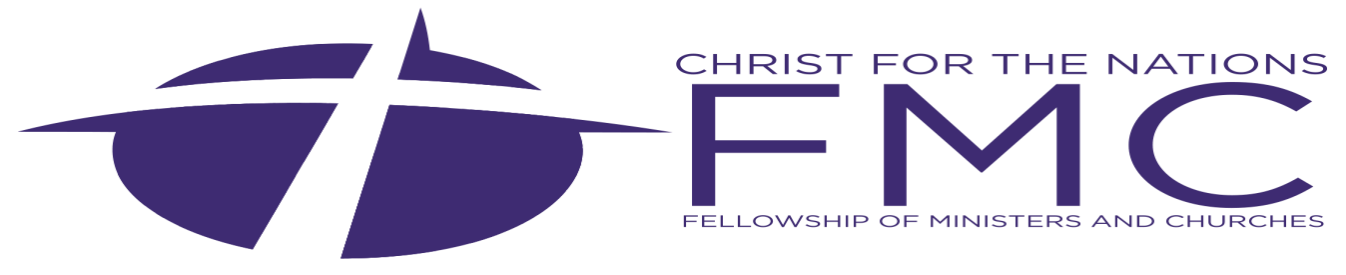  Ministers Retreat Application  “Emmanuel Retreat “The Emmanuel Retreat is designed for the purpose of providing qualified FMC Members with the opportunity to have a place where they can go to receive Spiritual Enrichment.In this apartment, our members can devote themselves to a time of fasting and prayer and seeking the presence of the Lord and His guidance.It can also be a place of refreshment for singles as well as for married couples in ministry, in order to renew their strength and seek the Lord. Our Presbyters will make themselves available to provide a listening ear and advise, when needed and available.Every qualified FMC member may apply for a free 3 nights stay in the Emmanuel Retreat Apartment.If a longer stay is desired a charge of $ 65.00 USD per additional night will apply.*** There is a maximum stay of 5 nights per visit ***Be advised that children cannot be accommodated in this apartment.Please fill out the following questionnaire in order to process your requestFirst name _______________________________Last name______________________________Email _______________________________ Phone ________________ Cell______________Address ____________________________________ City_______________ State ___________Zip Code _____________  Are you an active FMC Member __________ (membership must be current)Date joined FMC ________________________     Licensed       Ordained Reason for  desiring a stay:_________________________________________________________________________________________________________________________________________________________________________________________________________________________________How many days: ____________Dates desired for your visit:Day in    ______________________ Day out _________________________Arrival Time _________________   Departure Time ___________________Would your spouse be with you?   ________Name of Spouse ____________________________________________Is he/she an FMC Member   YES   	 NO    If Yes, What credentials does he/she hold?   Licensed   OrdainedI understand that children cannot be accommodated in this apartment:  YES   	 NO    Would you like to receive spiritual advice or personal ministry by one of our Presbyters during your stay? YES   	 NO    Is there something we could be praying about, prior to your visit?______________________________________________________________________________________________________________________________________________________Any other Comments or request ___________________________________________________________________________Please return to the CFN FMC office via fmc@cfni.org, fax: 877-240-1538 orBy mail: CFN FMC, 3404 Conway St. Dallas, TX 75224